Załącznik Nr 3 do Uchwały Nr 2158/2021Zarządu Powiatu w Poznaniu z 26 kwietnia 2021 r.OGŁOSZENIEZARZĄD POWIATU W POZNANIUNABÓR NA KANDYDATÓW REPREZENTUJĄCYCH ORGANIZACJE POZARZĄDOWE ORAZ PODMIOTY OKREŚLONE W ART. 3 UST. 3 USTAWY O DZIAŁALNOŚCI POŻYTKU PUBLICZNEGO I O WOLONTARIACIE, DO SKŁADU KOMISJI KONKURSOWEJ OPINIUJĄCEJ OFERTY ZŁOŻONE W OTWARTYCH KONKURSACH OFERT NA POWIERZENIE REALIZACJI  ZADAŃ PUBLICZNYCH Z POMOCY SPOŁECZNEJ POLEGAJĄCYCH NA PROWADZENIU MIESZKAŃ CHRONIONYCH WSPIERANYCH I NA PROWADZENIU DOMU DLA MATEK Z MAŁOLETNIMI DZIEĆMI I KOBIET W CIĄŻY W LATACH 2021-2022W skład Komisji Konkursowej wchodzą osoby reprezentujące organizacje pozarządowe, oraz podmioty o których mowa w art. 3 ust. 3 ustawy z dnia 24 kwietnia 2003 r. o działalności pożytku publicznego i o wolontariacie (Dz. U. z 2020 r. poz. 1057) z wyłączeniem osób wskazanych przez organizacje pozarządowe biorące udział w konkursie, w którym Komisja ma opiniować. Kandydat deklaruje znajomość obszaru tematycznego, którego dotyczy nabór.Członkowie Komisji Konkursowej, będący przedstawicielami organizacji pozarządowych lub podmiotów określonych w art. 3 ust. 3 ustawy o działalności pożytku publicznego i o wolontariacie, o których mowa w punkcie 1 ogłoszenia, powoływani są do opiniowania ofert złożonych w otwartych konkursach ofert na powierzenie realizacji  zadań publicznych z pomocy społecznej polegających na prowadzeniu mieszkań chronionych wspieranych i na prowadzeniu domu dla matek z małoletnimi dziećmi i kobiet w ciąży w latach 2021-2022, na czas do zakończenia procedur związanych z rozpatrywaniem ofert. Do członków Komisji Konkursowej, biorących udział w opiniowaniu ofert stosuje się przepisy ustawy z dnia 14 czerwca 1960 roku – Kodeks Postępowania Administracyjnego (Dz. U. z 2020 r., poz. 256 ze zm.) dotyczące wyłączenia pracownika.Z tytułu pracy w Komisji Konkursowej jej członkowie nie otrzymują wynagrodzenia. Nie są też zwracane koszty przejazdów związanych z udziałem w Komisji Konkursowej.Członkowie Komisji Konkursowej nie mogą pozostawać wobec oferentów biorących udział 
w konkursie w takim stosunku prawnym lub faktycznym, który mógłby budzić uzasadnione wątpliwości co do ich bezstronności.Zadaniem Komisji Konkursowej jest w szczególności:ocena merytoryczna ofert złożonych w oparciu o kryteria określone w treści ogłoszeń o otwartym konkursie ofert, o których mowa w ust. 2,rekomendowanie zaopiniowanych ofert Zarządowi Powiatu w Poznaniu.Warunkiem udziału w naborze kandydatów do składu Komisji Konkursowej jest złożenie wypełnionego Zgłoszenia Kandydatury do składu Komisji Konkursowej, którego wzór stanowi załącznik do niniejszego ogłoszenia. W zgłoszeniu wskazuje się, do którego konkursu jest zgłaszana kandydatura.Zgłoszenia należy składać w nieprzekraczalnym terminie do 30 kwietnia 2021 roku (decyduje data wpływu do urzędu, a nie data stempla pocztowego) drogą pocztową lub osobiście w Kancelarii Starostwa Powiatowego w Poznaniu, ul. Słowackiego 8, pok. 030. Zgłoszenie należy złożyć w zamkniętej kopercie z dopiskiem: „Zgłoszenie Kandydatury na Członka Komisji Konkursowej – powierzenie realizacji zadań publicznych z pomocy społecznej polegających na prowadzeniu mieszkań chronionych wspieranych i/lub na prowadzenie domu dla matek z małoletnimi dziećmi i kobiet w ciąży w latach 2021-2022”. Zgłoszenia dostarczone po wyznaczonym terminie nie będą rozpatrywane.O terminie i miejscu obrad Komisji Konkursowej członkowie zostaną poinformowani telefonicznie.Załącznik do ogłoszeniaZgłoszenie Kandydatury na Członka Komisji Konkursowejopiniującej oferty złożone w otwartym konkursie ofert na powierzenie realizacji zadań publicznych z pomocy społecznej polegających na prowadzeniu mieszkań chronionych wspieranych i/lub na prowadzeniu domu dla matek z małoletnimi dziećmi i kobiet w ciąży w latach 2021-2022”INFORMACJA O PRZETWARZANIU DANYCH OSOBOWYCHZgodnie z art. 13 ust. 1 i ust. 2 ogólnego rozporządzenia o ochronie danych osobowych z dnia 27 kwietnia 2016 r. informuję, iż:Administratorem Pani/Pana danych osobowych jest Starosta Poznański z siedzibą przy ulicy Jackowskiego 18, 60-509 Poznań.Wyznaczono inspektora ochrony danych, z którym można się kontaktować poprzez 
e-mail:  iod@powiat.poznan.pl lub pisemnie na adres: Starostwo Powiatowe w Poznaniu 
ul. Jackowskiego 18, 60-509  PoznańPani/Pana dane będą przetwarzane w związku z naborem kandydatów reprezentujących organizacje pozarządowe do składu Komisji Konkursowej opiniującej oferty złożone w otwartym konkursie ofert na powierzenie realizacji zadań publicznych z pomocy społecznej polegających na prowadzeniu mieszkań chronionych wspieranych i/lub na prowadzeniu domu dla matek z małoletnimi dziećmi i kobiet w ciąży w latach 2021-2022. Dane po zrealizowaniu celu, dla którego zostały zebrane, będą przetwarzane do celów archiwalnych i przechowywane przez okres niezbędny do zrealizowania przepisów dotyczących archiwizowania danych przez Administratora.Pani/Pan, których dane dotyczą, mają prawo do:dostępu do swoich danych osobowych,żądania sprostowania danych, które są nieprawidłowe,żądania usunięcia danych, gdy:dane nie są już niezbędne do celów, dla których zostały zebrane,dane przetwarzane są niezgodnie z prawem, d.   żądania ograniczenia przetwarzania, gdy:osoby te kwestionują prawidłowość danych,przetwarzanie jest niezgodne z prawem, a osoby te sprzeciwiają się usunięciu danych,Administrator nie potrzebuje już danych osobowych do celów przetwarzania, ale są one potrzebne osobom, których dane dotyczą, do ustalenia, dochodzenia lub obrony roszczeń.Ma Pani/Pan prawo do wniesienia skargi do organu nadzorczego, którym jest Prezes Urzędu Ochrony Danych Osobowych.Dane osobowe nie będą przetwarzane w sposób opierający się wyłącznie 
na zautomatyzowanym przetwarzaniu, w tym profilowaniu. Odbiorcami danych osobowych są upoważnieni pracownicy Starostwa Powiatowego 
w Poznaniu oraz kontrolerzy/audytorzy zgodnie z obowiązującymi przepisami prawa.Dane dotyczące kandydata na członka KomisjiDane dotyczące kandydata na członka Komisji1. Imię i nazwisko kandydata2. Adres do korespondencji3. Telefon kontaktowy4. Adres e-mailOświadczam, że wyrażam zgodę na zgłoszenie mnie do udziału w Komisji Konkursowej.……………………………………	…………………………………………………miejscowość i data	czytelny podpis kandydataOświadczam, że wyrażam zgodę na zgłoszenie mnie do udziału w Komisji Konkursowej.……………………………………	…………………………………………………miejscowość i data	czytelny podpis kandydataDane organizacji pozarządowej lub podmiotu, o którym mowa w art. 3 ust. 3 ustawy z dnia 24 kwietnia 2003 r. o działalności pożytku publicznego i o wolontariacie  zgłaszającej/zgłaszającym kandydata oraz uzasadnienieDane organizacji pozarządowej lub podmiotu, o którym mowa w art. 3 ust. 3 ustawy z dnia 24 kwietnia 2003 r. o działalności pożytku publicznego i o wolontariacie  zgłaszającej/zgłaszającym kandydata oraz uzasadnienieDane organizacji pozarządowej lub podmiotu, o którym mowa w art. 3 ust. 3 ustawy z dnia 24 kwietnia 2003 r. o działalności pożytku publicznego i o wolontariacie  zgłaszającej/zgłaszającym kandydata oraz uzasadnienieDane organizacji pozarządowej lub podmiotu, o którym mowa w art. 3 ust. 3 ustawy z dnia 24 kwietnia 2003 r. o działalności pożytku publicznego i o wolontariacie  zgłaszającej/zgłaszającym kandydata oraz uzasadnienieDane organizacji pozarządowej lub podmiotu, o którym mowa w art. 3 ust. 3 ustawy z dnia 24 kwietnia 2003 r. o działalności pożytku publicznego i o wolontariacie  zgłaszającej/zgłaszającym kandydata oraz uzasadnienie1.Nazwa organizacji pozarządowej lub podmiotu, o którym mowa w art. 3 ust. 3 ustawy z dnia 24 kwietnia 2003 r. o działalności pożytku publicznego i o wolontariacie  Nazwa organizacji pozarządowej lub podmiotu, o którym mowa w art. 3 ust. 3 ustawy z dnia 24 kwietnia 2003 r. o działalności pożytku publicznego i o wolontariacie  2. Forma prawna Forma prawna 3.Numer w Krajowym Rejestrze SądowymNumer w Krajowym Rejestrze Sądowym4.Adres siedziby organizacji pozarządowej lub podmiotu, o którym mowa w art. 3 ust. 3 ustawy z dnia 24 kwietnia 2003 r. o działalności pożytku publicznego i o wolontariacie  Adres siedziby organizacji pozarządowej lub podmiotu, o którym mowa w art. 3 ust. 3 ustawy z dnia 24 kwietnia 2003 r. o działalności pożytku publicznego i o wolontariacie  5.Numer telefonu, adres e-mailNumer telefonu, adres e-mail6.Uzasadnienie wyboru kandydata przez organizację pozarządową lub podmiot, o którym mowa w art. 3 ust. 3 ustawy z dnia 24 kwietnia 2003 r. o działalności pożytku publicznego i o wolontariacie  Uzasadnienie wyboru kandydata przez organizację pozarządową lub podmiot, o którym mowa w art. 3 ust. 3 ustawy z dnia 24 kwietnia 2003 r. o działalności pożytku publicznego i o wolontariacie            ……………………                    …………………………..                          …………………………………………………          ……………………                    …………………………..                          …………………………………………………          ……………………                    …………………………..                          …………………………………………………          ……………………                    …………………………..                          …………………………………………………          ……………………                    …………………………..                          …………………………………………………(miejscowość, data)(miejscowość, data)(pieczęć organizacji )(pieczęć organizacji )(czytelny podpis osoby/podpisy osób  upoważnionych do składania oświadczeń woli w imieniu organizacji pozarządowej lub podmiotu, o którym mowa w art. 3 ust. 3 ustawy z dnia 24 kwietnia 2003 r. o działalności pożytku publicznego i o wolontariacie)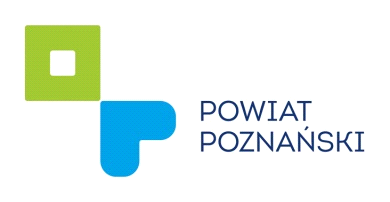 